Классный час в рамках декады физической культуры «Хорошо здоровым быть!».Заочная лыжная прогулка «По тропинкам зимы»в 1 «А» классе МОУ «СОШ №2 г. Калининска»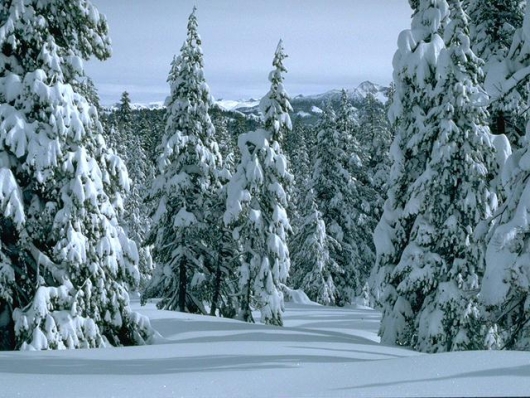 Учитель: Нестерова Галина ВасильевнаЯнварь, 2009 годЦель: способствовать закреплению и расширению знаний учащихся о лесе и лесных животных; обобщить представления учащихся о зимней природе; учить помогать животным и птицам пережить зиму; воспитывать нравственно- эстетические качества; прививать здоровый образ жизниХод классного часаПодготовка к путешествиюУ нас в школе проходит декада физической культуры «Хорошо здоровым быть!». А вы хотите быть здоровыми? Укреплять здоровье помогают прогулки на свежем воздухе. Сегодня я приглашаю вас в зимний лес на лыжную прогулку. А назовем ее «По тропинкам зимы».-Перед путешествием нам важно вспомнить народные приметы, чтобы хорошо ориентироваться в лесу.Если ночью был иней, днем снег не выпадет.Иней на деревьях – к морозам, туман – к оттепели.Ворона кричит – к метели. Облака против ветра идут – к снегу.Ель – не сосна, шумит неспроста.Вороны летают и кружатся – к морозу.-Как мы должны вести себя в лесу? (громко не кричать; не разводить костров в неположенном месте; не ломать веток; не оставлять после себя мусор) 2. Сказка зимнего леса Ведущий:	Итак, мы путешественники. Наш девиз: «Любить 	И охранять родную природу». Давайте дадим 	Клятву:	Нор звериных, птичьего гнезда	Разорять не будет никогда.	Пусть птенцам и маленьким зверятам	Хорошо живется с нами рядом.	Становитесь, дети, на лыжи и в лес!Хором:	Там, где лес из сосен рыжих,	Там, где снега кутерьма.	Побежим на быстрых лыжах.	Здравствуй, зимушка-зима!Ведущий:	А что вы знаете о зиме?Ученик:	Пришла зима с морозами,	Пришла зима с метелями,	Сугробы под березами,	Белым-бело под елями.	Зима веселой ласкою	Заходит к нам в дома,	Волшебной доброй сказкою	Нам кажется зима.	Заготовила зима	Краски все для всех сама:	Полю – лучшие белила,	Зорьке – алые чернила,	Всем деревьям чистые	Блестки серебристые.	Целый день зима кует	На реке прозрачный лед	(Показ слайдов с видами зимнего леса)Ведущий:	Остановитесь, послушайте сказку зимнего леса.Ученик:	Много есть у леса глаз.	Все тайком глядят на нас.	Волк сверкнул недобрым глазом.	Вот бы всех он слопал разом.	Заяц в ельнике притих:	«Ружья, может быть у них?»	Из-за пня лиса косится:	«Что вам дома не сидится?»	Где нам дома усидеть?	Как на свет не поглядеть?	Белка спряталась в дупло.	В нем и сухо, и тепло.	Запасла грибов и ягод	Столько, что не съесть и за год!	Под корягой, в буреломе,	Спит медведь, как будто в доме.	Положил он лапу в рот	И, как маленький, сосет.	Ой, что за пар поднимается?	(дети разбегаются, выходит медведица)Медведица:	Выр-р-р? Выр-р-р?	Кто мешает сладко спать?	Лапу вкусную сосать,	Видеть сны медовые,	Пироги пудовые?	Кто не знает, что зимой	Ложится мишка на покой – 	Под сосну кривую	Спать на боковую?	Быр-быр-быр!	Кто меня тут разбудил?	Выходи! Бока намну	И обратно спать пойду!Ведущий:	Ой, Мишенька, это мы, ребята из первого класса.	Мы нечаянно тебя разбудили. Хотели только 	посмотреть. Ложись спать, пожалуйста.	Медведь уходит, а ребята видят объявление на 	слайде:3.Наблюдение за жизнью птиц в зимнем лесу	Ведущий: 	Путешествие продолжается. Понаблюдает за 	жизнью птиц в зимнем лесу. Посмотрите, какой	снегирь сидит на дереве.	На лапке, на ветке, сидит снегирек – 	Чудесный веселый лесной огонек.	Да он не один! Ты наверх погляди – 	Второй вот и третий на ветке сидит.	И во встрепенулась красотка лесная,	На ней загорелась гирлянда живая!Ученик:	Эх, зима, зима большая, белая.	Думаешь, добрей ты и умней.	Как не стыдно! Что ты с птичкой сделала?	Силу, что ли, пробуешь на ней?	Мне-то что: есть  шуба, шапка, валенки,	А у пташки – перышки одни	С холодом ей разве сладить , маленькой?	Мерзнет, вся взъерошилась, взгляни.	Ветер свищет, снег под крышей крутится.	Не стихает вьюга уж три дня.	Ты не бойся, пташка, что беру тебя.	Грейся тут в ладошках у меня.Ученик:	У нас такой обычай – 	Чуть выпадет снежок,	Дощатый домик птичий	Повесит на сучок.	Ни зерен, ни травинок,	Мороз трещит в лесах.	Иголки тонких льдинок	Белеют на кустах.	Но здесь, в лесу,	Среди седых ветвей	Готов обед веселый	Для птичек и зверей.	Покормите птиц зимой!	Пусть со всех концов	К вам слетится, как домой,	Стайка на крыльцо.	(на экране слайд)4. Физминутка на снежной полянке	А теперь выходим на снежную полянку.	Здесь можно отдохнуть, по играть в снежки.	Да вы посмотрите! Здесь и жители леса 	отдыхали, оставили свои следы. Кто же	побывал на этой полянке? 	(на слайде следы птиц и зверей)Ведущий:	отгадайте загадки про тех, кто отдыхал на этой 	полянке:	Зверька узнали мы с тобой.	По двум таким приметам:	Он в шубке серенькой зимой	А в рыжей шубке – летом. 	                       (белка)	Угадайте, что за шапка	Меха целая охапка.	Шапка бегает в бору	У ствола грызет кору.	                       (заяц)	Неуклюжий, косолапый,	Но попробуй одолеть.	Говорят, сосет он лапу,	А зовут его..	                     (медведь)	Все время стучит, 	Деревья колотит,	Но их не калечит.	А только лечит	                    (дятел)5. Запомни красоту леса	Рисование в альбомах зимнего лесаВедущий:	Красотой леса, мира любуются люди.	Запечатлеть красоту в душе, запомнить ее – 	это высшее проявление культуры человека.	Наше путешествие в лесу подошло к концу.	Может быть, у вас возникло желание нарисовать 	картины зимнего леса, птиц, следы зверей, 	прочитать стихи?Ученик:	Я сегодня днем была	На лесной поляне.	То, что видела вокруг,	Расскажу я маме.	Тихо падал там снежок –	Легкий и пушистый,	Укрывая зимний лес	Мехом серебристым.	И цветы из хрусталя	Над прудом звенели,	И сидели снегири	На ветвях-качелях.	А береза и ольха	В кружево рядились	На их ветках отдохнуть	Белочки садились.Хором:	Краски мы сейчас возьмем – 	Белую, цветную – 	И в альбоме голубом	Зиму нарисуем.	Дети рисуют в альбомах зимний лес6.Итог 	-Где мы побывали сегодня?	-Кому понравилась заочная лыжная прогулка?	-Кто из вас хотел бы покататься на лыжах, 	санках с горки?	-Как нужно вести себя в лесу?	-О ком мы должны позаботиться в зимнюю 	стужу?